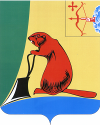 Общие положенияЗаключение Контрольно-счетной комиссии муниципального образования Тужинского муниципального района (далее – Контрольно-счетная комиссия) на проект решения Грековской сельской Думы                          «О внесении изменений в решение Грековской сельской Думы от 20.12.2022 № 3/16» (далее – Решение) подготовлено в соответствии с Положением Контрольно-счетной комиссии, утвержденным решением Тужинской районной Думы от 13.12.2021 № 4/25, Соглашением о передаче полномочий по осуществлению внешнего муниципального финансового контроля от 10.04.2012.Решением Грековской сельской Думы от 20.12.2022 № 3/16 утвержден бюджет муниципального образования Грековского сельского поселения на 2023 год и плановый период 2024-2025 годов.В соответствии с представленным проектом Решения вносимые изменения обусловлены необходимостью корректировки доходной и расходной части бюджета на 2023 год.Проектом Решения предлагается утвердить основные характеристики бюджета на 2023 год:общий объем доходов бюджета поселения в сумме 2 021,1 тыс. рублей;общий объем расходов бюджета поселения в сумме 2 716,0 тыс. рублей;дефицит бюджета поселения в сумме 694,9 тыс. рублей.Параметры 2024 и 2025 годов не корректируются.Размер резервного фонда предлагается утвердить на 2023 год в сумме 0,00 рублей, на 2024 год – 1,0 тыс. рублей, на 2026 год – 1,0 тыс. рублей.Объем бюджетных ассигнований дорожного фонда на 2023 год в сумме 363,3 тыс. рублей, на 2024 год – 159,0 тыс. рублей и на 2025 год – 167,8 тыс. рублей.Доходы бюджетаОбъем доходной части бюджета поселения в 2023 году корректируется в сторону увеличения в целом на 53,3 тыс. рублей за счет собственных доходов «налоговых и неналоговых», из них:за счет увеличения:доходов от акцизов на 21,0 тыс. рублей;земельного налога на 17,0 тыс. рублей;доходов от использования имущества на 13,0 тыс. рублей;доходов от компенсации затрат государства на 4 тыс. рублей;штрафов, санкций на 271,6 тыс. рублей;доходов по самообложению на 2,4 тыс. рублей;за счет уменьшения:налога на доходы физических лиц на 4,0 тыс. рублей;единого сельскохозяйственного налога на 0,1 тыс. рублей;доходов от продажи земельных участков на 271,6 тыс. рублей.В результате вносимых изменений доходная часть бюджета поселения на 2023 год увеличится на 3% и составит 2 021,1 тыс. рублей.Расходы бюджетаПредставленным проектом Решения предусматривается увеличение расходной части бюджета в 2023 году на 53,3 тыс. рублей или на 2%. В результате вносимых изменений расходная часть бюджета поселения на 2023 год составит 2 716,0 тыс. рублей.Проектом Решения предлагается увеличить расходы по разделу 04 «Национальная экономика» подразделу 09 «Дорожное хозяйство (дорожные фонды) на 21,0 тыс. рублей, по разделу 05 «Жилищно-коммунальное хозяйство» подразделу 03 «Благоустройство» на 33,3 тыс. рублей и сократить расходы по разделу 01 «Общегосударственные вопросы» подразделу 11 «Резервный фонд» на 1,0 тыс. рублей.Проектом Решения вносятся изменения в бюджетные ассигнования 2023 года, затрагивающие финансовое обеспечение 2 муниципальных программ: «Обеспечение безопасности и жизнедеятельности населения» - уменьшение на 1,0 тыс. рублей и «Организация благоустройства» - увеличение на 54,3 тыс. рублей.Подробная информация о предлагаемых изменениях расходов бюджета в 2023 году представлена в пояснительной записке к проекту решения.Дефицит бюджетаВ результате предложенных корректировок доходной и расходной части бюджета поселения в 2023 году дефицит бюджета не изменится и составит 694,9 тыс. рублей.Выводы Заключение Контрольно-счетной комиссии на проект Решения подготовлено в соответствии с Положением Контрольно-счетной комиссии, утвержденным решением Тужинской районной Думы от 13.12.2021 № 4/25, Соглашением о передаче полномочий по осуществлению внешнего муниципального финансового контроля от 10.04.2012.Проект Решения соответствует нормам бюджетного законодательства.ПредложенияКонтрольно-счетная комиссия считает возможным принятие проекта решения Грековской сельской Думы «О внесении изменений в решение Грековской сельской Думы от 20.12.2022 № 3/16».Председатель Контрольно-счетнойкомиссии Тужинского района                                                            Ю.В. Попова12.12.2023КОНТРОЛЬНО-СЧЕТНАЯ КОМИССИЯ МУНИЦИПАЛЬНОГО ОБРАЗОВАНИЯ ТУЖИНСКИЙ МУНИЦИПАЛЬНЫЙ РАЙОН КИРОВСКОЙ ОБЛАСТИул. Горького, д. 5, пгт Тужа, Тужинский район, Кировская область, 612200,    тел: (83340) 2-16-45, E-mail: kcktuzha@mail.ruЗАКЛЮЧЕНИЕна проект решения Грековской сельской Думы «О внесении изменений в решение Грековской сельской Думы от 20.12.2022 № 3/16» (декабрь)